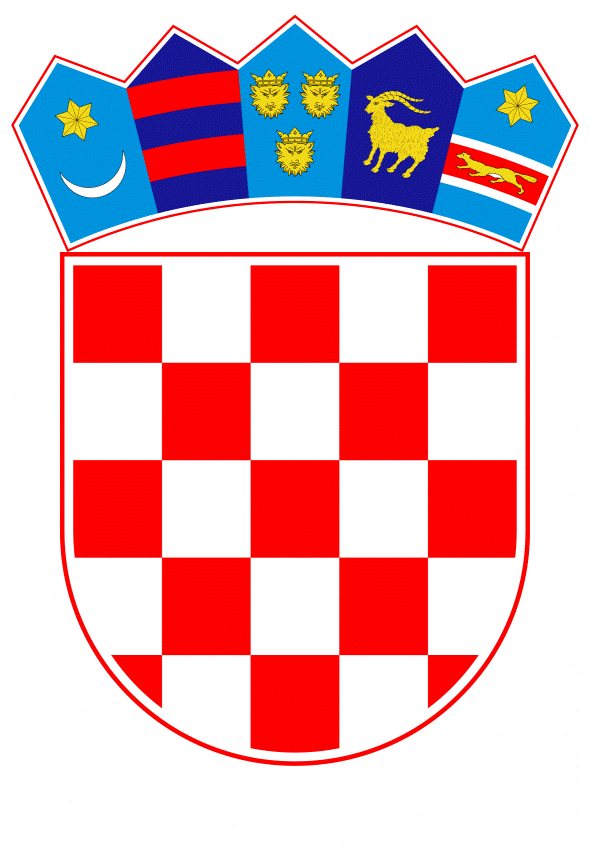 VLADA REPUBLIKE HRVATSKEZagreb, 29. prosinca 2022.______________________________________________________________________________________________________________________________________________________________________________________________________________________________PRIJEDLOGNa temelju članka 1. stavka 3. i članka 31. stavka 3. Zakona o Vladi Republike Hrvatske („Narodne novine“ br. 150/11, 119/14, 93/16, 116/18, 80/22), Vlada Republike Hrvatske je na sjednici održanoj _________ , donijelaZAKLJUČAKVlada Republike Hrvatske donosi Program za preuzimanje i provedbu pravne stečevine Europske unije za 2023. godinu i utvrđuje Prijedlog Plana usklađivanja zakonodavstva Republike Hrvatske s pravnom stečevinom Europske unije za 2023. godinu, u tekstu kojeg je Vladi Republike Hrvatske dostavilo Ministarstvo vanjskih i europskih poslova aktom KLASA: 011-04/22-01/1, URBROJ: 521-IV-01-01-22-34, od 8. prosinca 2022. godine.Prijedlog Plana usklađivanja zakonodavstva Republike Hrvatske s pravnom stečevinom Europske unije za 2023. godinu dostavit će se Hrvatskom saboru radi donošenja.Obvezuju se tijela državne uprave da redovito provode mjere iz Programa iz točke 1. ovog Zaključka u okviru svoje nadležnosti, te u predviđenim rokovima dostavljaju tražene podatke Ministarstvu vanjskih i europskih poslova.Zadužuje se Ministarstvo vanjskih i europskih poslova da tjedno izvješćuje Koordinacije Vlade Republike Hrvatske i Vladu Republike Hrvatske o provedbi Programa iz točke 1. ovog Zaključka.KLASA:	URBROJ:Zagreb, PREDSJEDNIKmr.sc. Andrej PlenkovićOBRAZLOŽENJESukladno dosadašnjoj dinamici procesa usklađivanja zakonodavstva s pravnom stečevinom Europske unije, Republika Hrvatska ima obvezu preuzimanja pravne stečevine u nacionalno zakonodavstvo kao što je propisano u članku 145. stavku 2. Ustava Republike Hrvatske („Narodne novine“, broj 85/10 - pročišćeni tekst i 5/14- Odluka Ustavnog suda Republike Hrvatske), koji je stupio na snagu danom ulaska Republike Hrvatske u Europsku uniju. Slijedom navedenog, za 2023. godinu izrađen je Prijedlog Programa Vlade Republike Hrvatske za preuzimanje i provedbu pravne stečevine (u daljnjem tekstu Program za 2023.g.) – dokument koji sadržava obveze koje proizlaze iz članstva u Europskoj uniji. Po donošenju Programa za 2023. godinu, od strane Vlade Republike Hrvatske Hrvatskom saboru će se na donošenje dostaviti Plan usklađivanja zakonodavstva za 2023. godinu koji je sastavni dio Programa za 2023. godinu.Plan usklađivanja zakonodavstva Republike Hrvatske s pravnom stečevinom Europske unije za 2023. godinu predviđa donošenje svih zakona kojima se preuzima nova pravna stečevina Europske unije gdje Hrvatska slijedom aktivnog praćenja razvoja pravne stečevine od strane nadležnih tijela državne uprave, mijenja svoje zakonodavstvo paralelno s drugim državama članicama Europske unije.Donošenjem ovog dokumenta Hrvatska potvrđuje učinkovito funkcioniranje u uvjetima punopravnog članstva Europske unije kao i promicanje nacionalnih interesa kroz sudjelovanje u kreiranju zajedničkih politika Europske unije.Predlagatelj:Ministarstvo vanjskih i europskih poslovaPredmet:Prijedlog programa za preuzimanje i provedbu pravne stečevine Europske unije za 2023. godinuNacrt prijedloga plana usklađivanja zakonodavstva Republike Hrvatske s pravnom stečevinom Europske unije za 2023. godinu